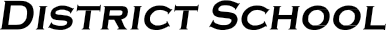 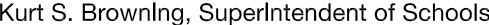 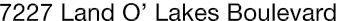 Finance Services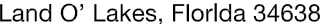 Joanne Millovitsch, Director of Finance813/ 794-2268	727/ 774-2268352/ 524-2268	Fax:  813/ 794-2266 e-mail:  jmillovi@pasco.k12.fl.usMEMORANDUMDate:	March 7, 2014To:	School Board MembersFrom:    Joanne Millovitsch, Director of Finance ServicesRe:	Attached Warrant List for the March 4, 2014Please review the current computerized list. These totals include computer generated, handwritten and cancelled checks.Warrant numbers 875404-875516...........................................................................................................283,157.06Amounts disbursed in Fund 1100 ...........................................................................................................272,108.65Amounts disbursed in Fund 1400 ..................................................................................................................436.31Amounts disbursed in Fund 4100 ...............................................................................................................1,776.41Amounts disbursed in Fund 4210 ...............................................................................................................6,193.05Amounts disbursed in Fund 4220 ...............................................................................................................1,683.93Amounts disbursed in Fund 4340 ..................................................................................................................567.41Amounts disbursed in Fund 7130 ....................................................................................................................12.00Amounts disbursed in Fund 7923 ......................................................................................................................2.00Amounts disbursed in Fund 9210 ..................................................................................................................377.30Warrants are combined lists of Accounts Payable for two check runs. Confirmation of the approval of the March 4, 2014 warrants will be requested at the April 1, 2014 School Board meeting.